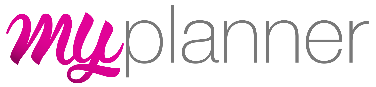 Demande de dérogation à la mairie pour le Baptême Civilde votre enfantdans une commune voisineDans le document ci-joint, vous devez remplir les champs entre parenthèses avec vos informations personnelles.Imprimez ensuite le document en double exemplaire, le premier, pour vous, afin de garder une trace, le second à mettre sous enveloppe et à envoyer ou déposer à la mairie de votre commune.N’oubliez pas de signer votre courrier et de timbrer votre enveloppe au tarif standard.Monsieur et Madame (Votre nom)(Votre adresse)(Votre code postal)	(Votre Ville)(Votre numéro de téléphone)(Votre adresse e-mail)	Mairie de (Votre ville)	A l’attention du Secrétaire Général	(Adresse de la mairie)	(Code postal)	(Ville)	(Votre Ville), le 13 juin 2017Objet : Demande de dérogation pour un baptême républicainMadame, Monsieur,Habitants de (Votre ville), nous avons le plaisir de vous annoncer notre décision de faire baptiser civilement notre enfant (prénom de votre enfant), né(e) le (date de naissance de votre enfant). Hélas, votre mairie ne nous permet pas de célébrer cet événement sur la commune. C’est la raison pour laquelle nous vous sollicitons pour vous demander une dérogation, afin de le faire pratiquer dans la commune de (nom de commune choisie).Pour ce faire, nous aurions besoin de votre accord écrit.Nous vous remercions par avance de bien vouloir nous faire parvenir ce document aux coordonnées citées en marge de ce courrier et nous restons à votre disposition pour toute information complémentaire.Dans cette attente, nous vous prions d’agréer, Madame, Monsieur, l’expression de nos sincères salutations.	Monsieur et Madame (Votre nom)	(Votre signature)